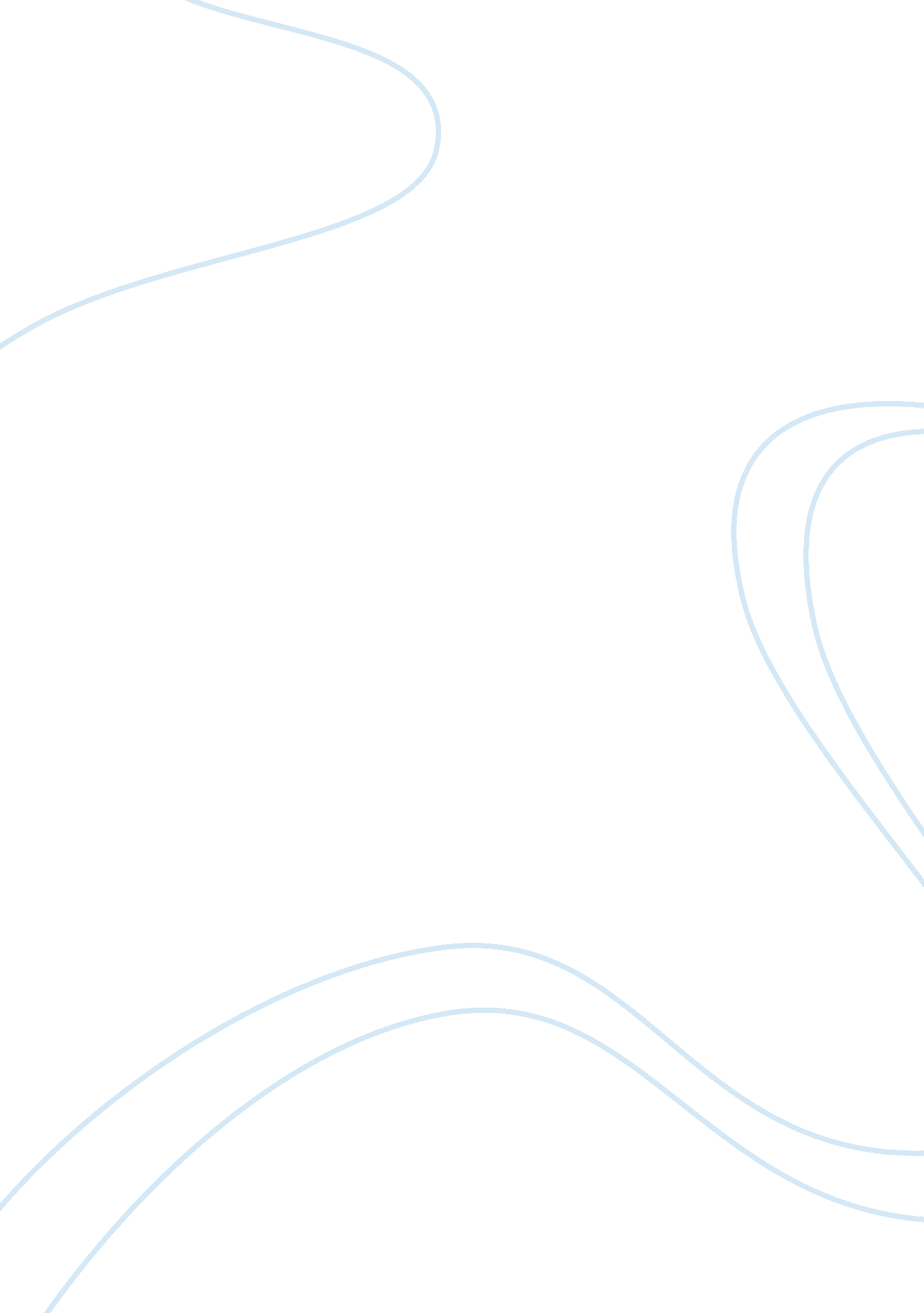 Week 3 posts 8000Health & Medicine, Nursing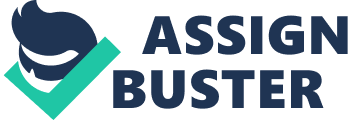 Dear Karen fahey Thanks for your contribution on this week’s post, Intra and interdisciplinary collaboration. You explained that interdisciplinary involved people in the same discipline. They are of different levels of skill. Interdisciplinary, on the other hand, involves two or more disciplines in collaboration. 
You have further continued to set out the roles of nurses very well; each with an explanation that befits it. The roles you included are that nurses can be educators, administrators, or entrepreneurs. This gives us a wider scope of the nursing profession. 
Another possibility is the provision and execution of information technology in the nursing profession. In the interdisciplinary section, there should be collaboration with the information technology department. This aids in better communication gaining more knowledge and improved healthcare. With the integrative practitioner, the opportunity provides them with skills in healthcare economics, financial management, and budget management (Zaccagnini & White, 2012). 
Dear valentine 
Thanks for your substantive post on this week’s discussion; it is true that a DNP nurse is among the highest levels in the nursing profession (AANC, 2006). It provides students an obligation, to develop leadership qualities, impact healthcare, quality improvement, and better patient outcome. This is done through intra and interdisciplinary collaboration 
In your post, you explained that the collaboration promotes strengthening networks, reduction of costs and better nursing practice. It also provides an opportunity to work with scientists, medical doctors, and public officials. 
The examples you have continued and provided are very elaborate and comprehensive. In DNP, you showed interdisciplinary collaboration by involving information technology. On the part of PHN, there is a collaboration with public officials, physicians, teachers, and other paraprofessionals. 
References 
AACN. (2006, October). Essentials of doctoral education for advanced nursing practice. Retrieved from American Association of Colleges of Nursing: http://www. aacn. nche. edu/publications/position/DNPEssentials. pdf 
Zaccagnini, M. E., & White, K. W. (2012). The doctor of nursing practice essentials: A new model for advanced practice nursing. Sudbury, MA: Jones & Bartlett Publishers. 